IBP-WUFI PC Seminar2022 in OsakaWUFI（PC）を使って、「夏型結露・ソーラーパネルによる日影の影響」を計算するWUFI体験！　最新版（正規版）WUFI Pro6.6の6週間有効セミナーライセンス付き。セミナー後、会社・自宅に持ち帰り設計・建設・販売した住宅の非定常熱湿気計算が可能！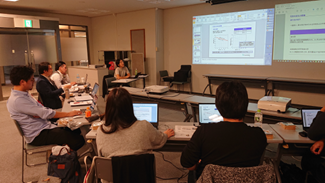 開催日時：2022年12月12日（月）　10：00～16：30.　会　　場：大阪市北区中之島1丁目1番27号　　　　　　大阪市中央公会堂　第８会議室主　　催：フラウンホーファー建築物理研究所（IBP）　　　　　有限会社イーアイ（EI,Ltd.）http://www.wufi.jp/協　　力：エディフィス省エネテック株式会社　講　　師：田中絵梨　フラウンホーファー建築物理研究所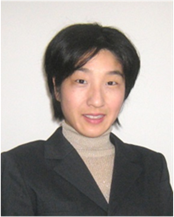 目　的：非定常熱湿気同時移動解析プログラムWUFIの基本事項と一連の操作を覚える　　持参したノートPCに最新版WUFI® 6.6をインストールし、自分で計算する。参加費：20,000円（WUFI License所有者・旧バージョンでも可　最新版WUFI® 6.6体験）30,000円（初めての方　最新版WUFI® 6.6Ver　6週間限定ライセンス付き）内　容：（各自OS-Windows７以降のノートパソコン持参）09:50　開　場　10:20　田中絵梨　フラウンホーファー建築物理研究所（IBP）・WUFIのデモンストレーション・WUFIの入力事項の説明13：00　WUFIができること　IBP　田中絵梨　・演習：ソーラーパネルによる日射の影響の計算・演習：外壁および屋根の構造事例の計算・建材データがない場合の対処法・WUFIの計算エラーが出る場合の対処法・WUFI Graphと動画の、一歩進んだ使い方・詳しい結果の判定方法（木材の腐朽、結露、カビ）・設定に関するヒント（表面条件、湿気の発生など）・参加者からのWUFIを使う上での質問参加者の要望や時間配分等により変更されることがあります。　16:30　閉会（セミナー内容は、参加者の要望や時間配分等により変更されることがあります）（大阪）参加申込書　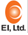 12/12　IBP-WUFI® PC Seminar2022 in Osaka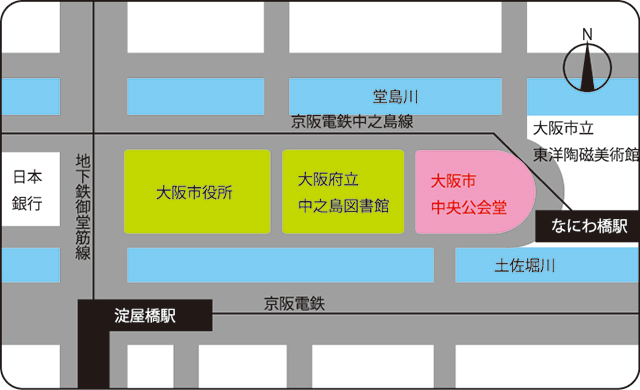 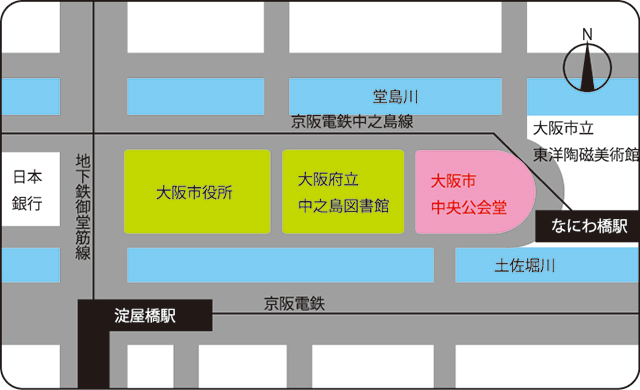 大阪市北区中之島　大阪市中央公会堂　第８会議室参加申込期限：2022年11月30日（厳守）セミナーライセンス及びテキストは、事前にIBPから届きます。内　容：「WUFIの使用にあたり必要な知識と操作方法を解説・演習」ノートパソコンをご持参ください。持参したノートパソコンに、最新版（日本語版）WUFI Pro6.6をインストールして、高気密・高断熱住宅の屋根や壁の熱や湿気の挙動をシミュレーションします。計算結果を持ち帰り、自宅・職場で6週間使用（計算）できます。参加者はOS　Windows（７・８・10・11）ノートパソコンをご持参下さい。＊PCはWindows環境が必要です。◆名　前：◆会社名：　　　　　　　　　　　　　　　　　　　　　所属部署・役職名◆住所（会社・自宅）：◆電話番号：　　　　　　　FAX番号：　　　　　　　　E‐mail：　　　　　　　　　　　　　　　　　　　　＊参加者には、ドイツ（IBP）からWUFI Pro6.6のダウンロードリンクを登録E-mailに送付。E-mailを必ず記入ください。＊複数参加申込の場合は、参加者別に参加申込用紙をコピーしてそれぞれご記入のうえお送り下さい◆参加費用（マス　□　にチェック願います）□　WUFI® PC Seminar参加費（期間限定WUFIライセンス付）　　 30,000円/人（税込）□　WUFI® PC Seminar参加費（WUFIライセンス所有者）　　　　　20,000円/人（税込）□　WUFI® PC Seminar参加費（同じ会社から複数参加の場合）　2人目分から上記金額の半額◆参加費用合計　　　　　　　　　　　　　　　　円（税込）　◆参加費振込先　　みずほ銀行神谷町支店　普通　８１０４９１８　有限会社イーアイ　宛　＊振込手数料はご負担願います。参加申込書は、FAX又はメール（info@f-ei）添付にて（有）イーアイ宛(堀内)にお送り下さい。FAX　0１１-3０１-０００３(札幌)